Lcmアトリエ　オープニングムービー　【Mr & Mrs専用】　コメントシートご新郎様ご新婦様の素敵な思い出になるよう真心込めて制作させて頂きます。お手数ではございますが、以下の入力をお願い致します。■基本情報■ご新郎様ご新婦様■画面比率■会場様のスクリーン比率をしっかりと確認したうえで、その比率に従った画面構成で映像を制作する必要があります。一度上映される会場様へご確認くださいますようお願い致します。■楽曲について■お好きな楽曲を使用する場合ISUM（一般社団法人音楽特定利用促進機構）が複製権を取得している楽曲範囲内であれば、1曲3,000円（税別）にて変更が可能です。ISUM楽曲リスト【https://isum.or.jp/music/】楽曲はLcmアトリエでご用意しておりますので、購入またはダウンロードしていただかなくてもご利用になれます。サンプルムービーで使用している音源をご使用の場合は、追加料金は必要ございません。その場合、アーティスト名、曲名は空欄にしておいて下さい。※ご注文頂いたムービー以外のサンプルムービーの楽曲をご希望の場合は、楽曲構成料として１曲につき別途1,000円（税別）が必要となります。■映像構成■■使用写真番号確認及びコメント入力※サンプル文から変更がなければ、空欄のままでお願い致します※サンプル文から変更がなければ、空欄のままでお願い致します※サンプル文から変更がなければ、空欄のままでお願い致します※サンプル文から変更がなければ、空欄のままでお願い致します※サンプル文から変更がなければ、空欄のままでお願い致します※サンプル文から変更がなければ、空欄のままでお願い致します※サンプル文から変更がなければ、空欄のままでお願い致しますコメントシートが入力できましたら、メールにて添付し送信して下さい。その際、件名にお名前と挙式日を忘れずお願い致します。メールアドレス: sozai@lcm-atelier.comお名前(旧姓)/アルファベット表記      [例) 山田 太郎/Taro Yamada]お名前(旧姓)/アルファベット表記オープニングムービーを上映する会場名上映日 [例 2022.11.22]16:9か4:3どちらかをご入力ください　アーティスト名　　　　　　　　　　　　　　曲名備考サンプル画像コメント入力(15文字以内)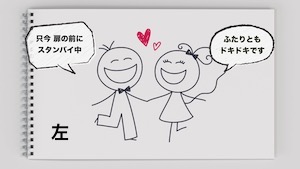 ■左吹き出し→■右吹き出し→使用写真　G1使用写真　B1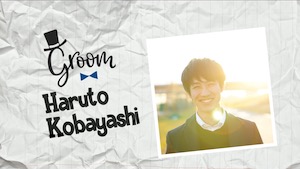 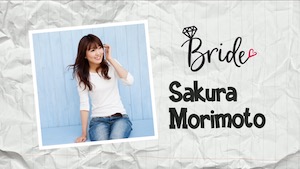 使用写真　P1使用写真　P2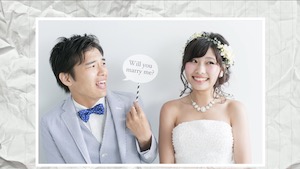 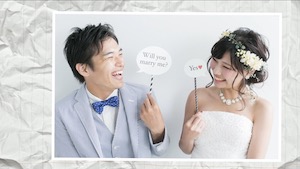 サンプル画像コメント入力(30文字程度)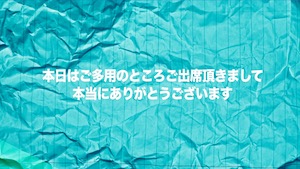 サンプル画像コメント入力(30文字程度)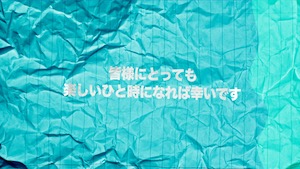 使用写真　G2,G3,G4新郎様趣味入力(2つまで)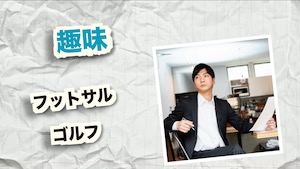 趣味→→使用写真　B2,B3,B4新婦様趣味入力(2つまで)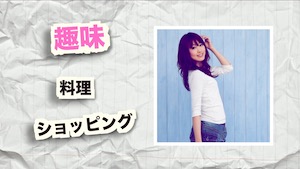 趣味→→使用写真　P3コメント入力(15文字程度)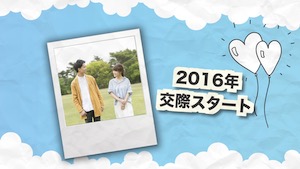 使用写真　P4,P5コメント入力(15文字程度)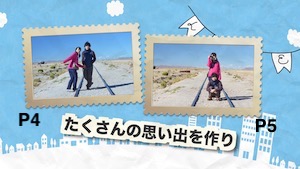 使用写真　P6コメント入力(15文字程度)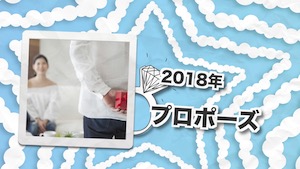 使用写真　P7コメント入力(15文字程度)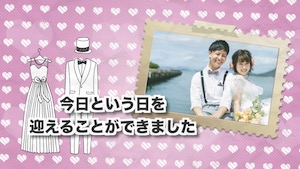 使用写真　P8コメント入力(25文字程度)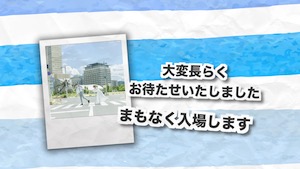 使用写真　P9,P10,P11,P12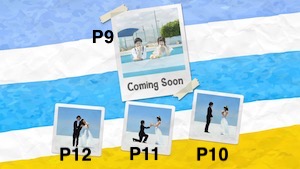 備考欄